Телефон в Узбекистане: +998 71 241 88 49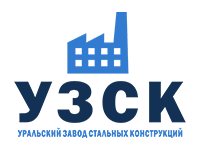 info@uzsk.uz    https://uzsk.uz/Опросный лист №_________Марка фильтра Осветлительный вертикальный (ФОВ) Осветлительный горизонтальный (ФОГ) Сорбционный угольный (ФСУ) Ионитный параллельноточный (ФИПа) Ионитный противоточный (ФИПр) Ионитный смешанного действия с внутренней регенерацией (ФИСДВр) Ионитный смешанного действия с наружной регенерацией (ФИСДНр) Механический, сорбционный, удаления железа (ФУЖ) Осветлительный вертикальный (ФОВ) Осветлительный горизонтальный (ФОГ) Сорбционный угольный (ФСУ) Ионитный параллельноточный (ФИПа) Ионитный противоточный (ФИПр) Ионитный смешанного действия с внутренней регенерацией (ФИСДВр) Ионитный смешанного действия с наружной регенерацией (ФИСДНр) Механический, сорбционный, удаления железа (ФУЖ)Кол-во камер для ФОВ 1       2       3 1       2       3Ступень фильтрации для ФИПа I ступень      II ступень I ступень      II ступеньДиаметр корпуса, ммРабочие параметрыТемпература, °СРабочие параметрыДавление, МПаРабочие параметрыПроизводительность, м3/чРасчетные параметрыТемпература, °СРасчетные параметрыДавление, МПаРасчетные параметрыПроизводительность, м3/чМатериал корпуса Ст3сп 09Г2С 08Х18Н10 (AISI304) 12Х18Н10Т (AISI321) Другой, указать Ст3сп 09Г2С 08Х18Н10 (AISI304) 12Х18Н10Т (AISI321) Другой, указатьФильтрующий материал (фильтрующая загрузка)Марка, наименованиеФильтрующий материал (фильтрующая загрузка)Высота слоя, ммВерхнее дренажно-распределительное устройство (ВДРУ) Лучевое с отверстиями Тарельчатый перелив Перфорированный стакан Стакан в стакане Ложное дно с колпачками Другое, указать Лучевое с отверстиями Тарельчатый перелив Перфорированный стакан Стакан в стакане Ложное дно с колпачками Другое, указатьМатериал ВДРУ Углеродистая сталь Коррозионностойкая сталь Полимерное Углеродистая сталь Коррозионностойкая сталь ПолимерноеМатериал колпачков ВДРУ, при наличии Коррозионностойкая сталь Полимерные Коррозионностойкая сталь ПолимерныеСреднее дренажно-распределительное устройство (СДРУ) Лучи с отверстиями Желобковые лучи Коллектор с колпачками Витые лучи Другое, указать Лучи с отверстиями Желобковые лучи Коллектор с колпачками Витые лучи Другое, указатьМатериал СДРУ Углеродистая сталь Коррозионностойкая сталь Полимерное Углеродистая сталь Коррозионностойкая сталь ПолимерноеМатериал колпачков СДРУ, при наличии Коррозионностойкая сталь Полимерные Коррозионностойкая сталь ПолимерныеНижнее дренажно-распределительное устройство (НДРУ) Ложное дно с колпачками «На бетонном основании» с желобковыми лучами «На бетонном основании» с витыми лучами «На бетонном основании» с колпачками «Копирующего типа» (с опусками) Типа «паук» с желобковыми лучами Типа «паук» с витыми лучами Типа «паук» с колпачками Другое, указать Ложное дно с колпачками «На бетонном основании» с желобковыми лучами «На бетонном основании» с витыми лучами «На бетонном основании» с колпачками «Копирующего типа» (с опусками) Типа «паук» с желобковыми лучами Типа «паук» с витыми лучами Типа «паук» с колпачками Другое, указатьМатериал НДРУ Углеродистая сталь Коррозионностойкая сталь Углеродистая сталь Коррозионностойкая стальМатериал колпачков НДРУ, при наличии Коррозионностойкая сталь Полимерные Коррозионностойкая сталь ПолимерныеНаружная антикоррозионная защита (АКЗ) Да (указать наименование) Нет Да (указать наименование) НетВнутренняя антикоррозионная защита (АКЗ) Да (указать наименование) Нет Да (указать наименование) НетКИП Манометры Датчики давления Манометры Датчики давленияОбвязка по фронту фильтра Да Нет Да НетМатериал обвязки Ст3сп, сталь 20 09Г2С 08Х18Н10 (AISI304) 12Х18Н10Т (AISI321) ПЭ (PE) НПВХ (PVC-U) Другой, указать Ст3сп, сталь 20 09Г2С 08Х18Н10 (AISI304) 12Х18Н10Т (AISI321) ПЭ (PE) НПВХ (PVC-U) Другой, указатьЗапорно-регулирующая арматура (ЗРА) Затворы дисковые поворотные Задвижки клиновые Другое, указать Затворы дисковые поворотные Задвижки клиновые Другое, указатьУправление ЗРА Ручное Электропривод Пневмопривод Ручное Электропривод ПневмоприводДополнительная информацияЗаказчик, название организацииКонтактное лицоТелефонE-mail